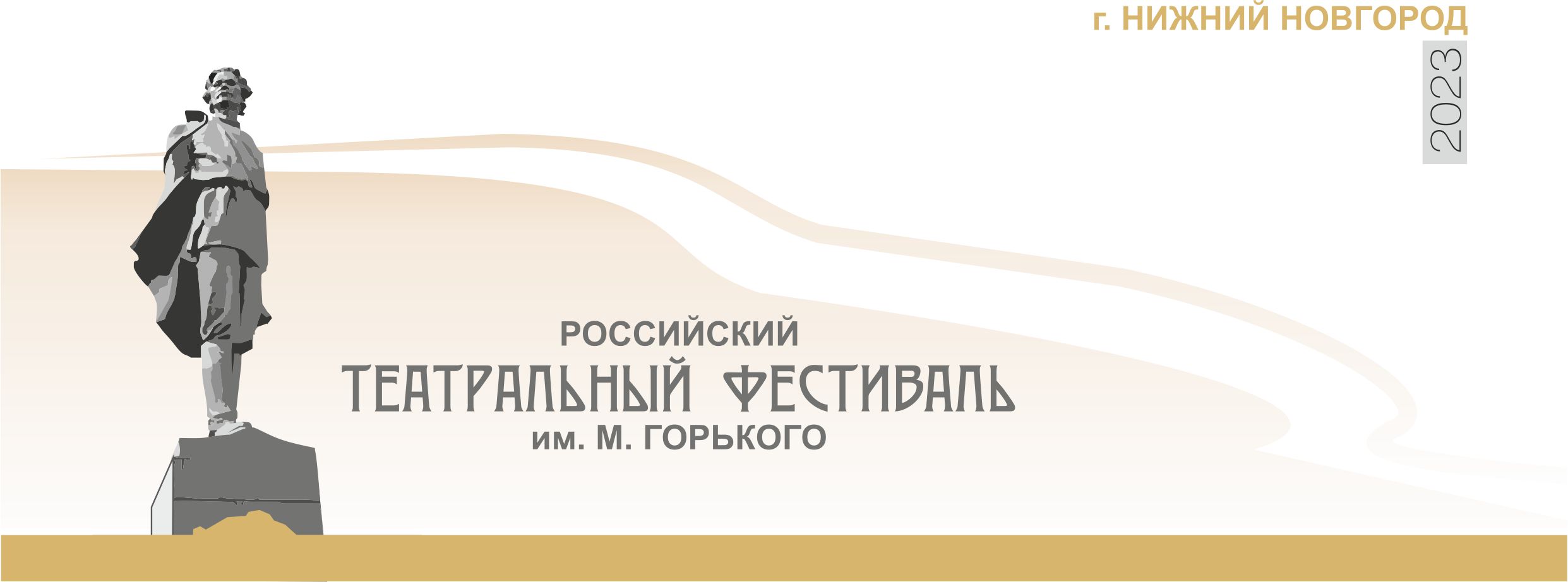 ПРОГРАММА XI РОССИЙСКОГО  ТЕАТРАЛЬНОГО ФЕСТИВАЛЯ им. М. ГОРЬКОГО«ДИАЛОГ ЭПОХ. ВРЕМЯ ОТКРЫТИЙ»17-24 октября 2023 годаС  17 по 23 октября:Пресс-клуб (в верхнем фойе театра драмы) ежедневно в 17.00Обсуждения спектаклей-участников фестиваля (после спектакля) Для участников фестиваля:Экскурсии в мемориальные музеи Максима Горького – посещение Музея-квартиры А.М. Горького, Домика Каширина, Литературного музея А.М. Горького.  Экскурсии по городу: «Босяцкая Миллионка», «Старый Нижний», «Горьковские и шаляпинские маршруты», «Нижегородский кремль».Посещение Музея-усадьбы Рукавишниковых, Художественного музея.17 октябрявторник  18.30.    ТОРЖЕСТВЕННОЕ ОТКРЫТИЕ ФЕСТИВАЛЯМОСКОВСКИЙ ДРАМАТИЧЕСКИЙ ТЕАТР им. Н.В. ГоголяМ. Горький«МЕЩАНЕ.  ПОПЫТКА ПРОЧТЕНИЯ»          (16 +)Эмоциональная драма в 2-х действияхПродолжительность спектакля  3 ч. с  антрактом18 октября  среда12.00.  На сцене Учебного театра Нижегородского театрального училища им. Е.А. Евстигнеева (ул. Б. Покровская, 4а)НИЖЕГОРОДСКОЕ ТЕАТРАЛЬНОЕ УЧИЛИЩЕ (колледж) им. Е.А. Евстигнеева  М. Булгаков «МОЛЬЕР (Кабала святош)»     (16+)Трагикомедия в 2-х действияхПродолжительность спектакля  2 ч. 45 мин.  с антрактом17.45. Открытие аутентичной выставки «Карета времени» (из запасников Нижегородского театра драмы: фрагменты декораций, костюмы, бутафория, аксессуары из спектаклей театра разных лет) (Верхнее фойе Академического театра драмы)18.00. Открытие фотовыставки «Страницы истории» (К 65-летию Российского театрального фестиваля им. М. Горького) (Академический театр драмы)18.30. ВЛАДИМИРСКИЙ АКАДЕМИЧЕСКИЙ ТЕАТР ДРАМЫМ. Крупин«АЛЕКСАНДР. ПРИБЫТИЕ В КАРАКОРУМ»      (16+)Хроники времен Александра НевскогоПродолжительность спектакля 2 ч. 55 мин. с антрактом19 октября четверг17. 45. «Горьковская тема (ученический ракурс)» Открытие выставки работ студентов театрально-декорационного отделения Нижегородского театрального училища им. Е.А. Евстигнеева (макеты декораций).  (Академический театр драмы)18.30.  Российский государственный академический ТЕАТР ДРАМЫ им. ФЁДОРА  ВОЛКОВА (г. Ярославль)  «ОБЛОМОВ»     (16+)Драматические сценыПо одноименному роману И. Гончарова. Автор инсценировки и режиссёр – Анджей БубеньПродолжительность спектакля 2 ч. 40 мин. с антрактом20 октября пятница 11.30. «Очень хорошие книги и множество любопытных слов…» (Мультимедийная библиотека М. Горького). Открытие выставки с виртуальным  участием артистов  (Музей-квартира  А.М. Горького – филиал Нижегородского государственного Музея А.М. Горького, ул. Семашко, 19)16.00.  «Пьесы Горького в современной режиссуре». Лекция доктора искусствоведения, профессора РАТИ-ГИТИСа, театрального критика, председателя жюри Горьковского фестиваля  Н.А. ШАЛИМОВОЙ (Репетиционный зал Академического театра драмы) 18.30.  БРЕСТСКИЙ АКАДЕМИЧЕСКИЙ ТЕАТР ДРАМЫ  (Республика Беларусь)А. Куприн «ОЛЕСЯ»     (16+)Полесское наваждениеИнсценировка Т. Ильевского Продолжительность спектакля  2 ч. 30 мин. с антрактом21 октябрясуббота11.00 и 13.30 На сцене Арт-клуба «Маяковка, 10» (ул. Рождественская, 10)ТЕАТР КУКОЛ  «МАБУ»    (г. Нижний Новгород)М. Горький «ДЕТСТВО»     (12+)  Документальный спектакльПродолжительность  1 ч. 30 мин.  без антракта15.00  «Время драмы». Оммаж актерам МХТ. Открытие выставки, посвященной 120-летию пьесы М. Горького «На дне» (Музей-квартира A.M. Горького – филиал Нижегородского государственного Музея A.M. Горького, ул. Семашко, 19)18.30.  ТЕАТР-ФЕСТИВАЛЬ «БАЛТИЙСКИЙ ДОМ» (г. Санкт-Петербург)А. Чехов «ДУШЕЧКА»     (16+)Лирическая комедияПьеса В. Бугакова по одноименному рассказу Продолжительность  спектакля 1 ч. 55 мин.  без антракта22 октябрявоскресенье11.00.  «В гостях у  Максимыча».  Чаепитие  в столовой  Музея-квартиры А. М. Горького, в окружении подлинных вещей писателя  (сотрудники Музея  приглашают членов жюри фестиваля и участников фестиваля из Санкт-Петербурга)(Музей-квартира  А.М. Горького – филиал Нижегородского государственного Музея А.М. Горького, ул. Семашко, 19). 18.30. ГОМЕЛЬСКИЙ ОБЛАСТНОЙ ДРАМАТИЧЕСКИЙ ТЕАТР (Республика Беларусь) «ЦВЕТЫ ЗАПОЗДАЛЫЕ»    (16 +)Диптих по произведениям А. Чехова и М. Салтыкова-Щедрина Инсценировка А. Шавлова Продолжительность спектакля 2 ч. 10 мин. с антрактом23 октября понедельник18.30. НИЖЕГОРОДСКИЙ ГОСУДАРСТВЕННЫЙ АКАДЕМИЧЕСКИЙ ТЕАТР ДРАМЫ им. М. Горького У. Шекспир«Макбет» (16+)Сценическая версия по переводам Б. Пастернака, М. Лозинского, А. Кронеберга и др.Режиссер-постановщик – лауреат Национальной театральной премии «Золотая маска» Геннадий ШапошниковПродолжительность спектакля 2 ч. 55 мин. с антрактомТОРЖЕСТВЕННОЕ  ЗАКРЫТИЕ ФЕСТИВАЛЯ24 октябрявторник 11.00.   Заключительная конференция по итогам XI Российского театрального фестиваля имени М. Горького   (Верхнее фойе Академического театра драмы)